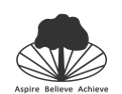 EXAMINATIONS POLICIES EXAMINATIONS POLICIES Approved by: SGS Leadership Team Date: September 2021Review date: September 2021 Exam policies and our Contingency Plan are reviewed and updated annually on the publication of updated JCQ regulations and guidance on access arrangements and instructions for conducting exams Responsibility: Head of Centre: Marie George  For the academic year 2021/22 we reserve the right to adapt our policies and contingency arrangements in line with government guidance: https://www.gov.uk/government/publications/responsibility-for-autumn-gcse-as-and-a-level-exam-series/public-health-arrangements-for-autumn-examsIntroduction and AimsIntroduction and AimsStockland Green School is committed to ensuring that exams are managed and administered effectively. The aim of this policy is to ensure:The planning and management of exams is conducted in the best interest of candidatesOur system of exams administration is efficient and clear, and staff and pupils understand what is required and expected of themWe comply with requirements and guidance set out by the Joint Council for Qualifications and awarding bodiesThe following policies have been updated and reviewed in line with the Joint Council for Qualifications (JCQ) and awarding bodies for exam season 2021-2022. Stockland Green School is committed to ensuring that exams are managed and administered effectively. The aim of this policy is to ensure:The planning and management of exams is conducted in the best interest of candidatesOur system of exams administration is efficient and clear, and staff and pupils understand what is required and expected of themWe comply with requirements and guidance set out by the Joint Council for Qualifications and awarding bodiesThe following policies have been updated and reviewed in line with the Joint Council for Qualifications (JCQ) and awarding bodies for exam season 2021-2022. Head of Centre DeclarationHead of Centre DeclarationExamination Escalation and Contingency PolicyExamination Escalation and Contingency PolicyExamination Entry PolicyExamination Entry PolicyExamination Entry Policy which covers the main aspects of exam administration, roles and responsibilitiesIntroduction and AimsRoles and ResponsibilitiesQualifications OfferedExam SeriesExam TimetablesEntries (including entry details and late entries)Exam FeesEqualitiesAccess ArrangementsContingency PlanningEstimated GradesManaging InvigilatorsMalpracticeExam Days – including procedures to verify the identity of all candidatesCandidatesSpecial ConsiderationDispatch of ScriptsResults and Certificates18.1     Enquiries about results (EARs)18.2       Access to Scripts (ATS)18.3	CertificatesMonitoring and ReviewExamination Entry Policy which covers the main aspects of exam administration, roles and responsibilitiesIntroduction and AimsRoles and ResponsibilitiesQualifications OfferedExam SeriesExam TimetablesEntries (including entry details and late entries)Exam FeesEqualitiesAccess ArrangementsContingency PlanningEstimated GradesManaging InvigilatorsMalpracticeExam Days – including procedures to verify the identity of all candidatesCandidatesSpecial ConsiderationDispatch of ScriptsResults and Certificates18.1     Enquiries about results (EARs)18.2       Access to Scripts (ATS)18.3	CertificatesMonitoring and ReviewNon Examination Assessment PolicyNon Examination Assessment Policy Management of GCSE non-examination assessments policy  Management of GCSE non-examination assessments policy Examinations Emergency Evacuation PolicyExaminations Emergency Evacuation PolicyWord Processor PolicyWord Processor PolicyComplaints and AppealsComplaints and AppealsInternal Appeals ProceduresInternal Appeals ProceduresInternal appeals procedures:   relating to internal assessment decisionsto manage disputes when a candidate disagrees with a centre decision not to support a review of results or an appeal and the Appeal formInternal appeals procedures:   relating to internal assessment decisionsto manage disputes when a candidate disagrees with a centre decision not to support a review of results or an appeal and the Appeal form Exam Access Arrangements Exam Access ArrangementsPolicy for requesting, assessing and securing Exam Access ArrangementsOutlining the steps taken from identification of need to implementationPolicy for requesting, assessing and securing Exam Access ArrangementsOutlining the steps taken from identification of need to implementationRelated Centre PoliciesRelated Centre PoliciesThe following school policies are available to view via this link:  https://stockgrn.bham.sch.uk/about/school-policies/The most up to date versions of our policies can be accessed via the following links: Exams:https://stockgrn.bham.sch.uk/students/exams/Covid:https://atlp.org.uk/covid-19/The following school policies are available to view via this link:  https://stockgrn.bham.sch.uk/about/school-policies/The most up to date versions of our policies can be accessed via the following links: Exams:https://stockgrn.bham.sch.uk/students/exams/Covid:https://atlp.org.uk/covid-19/ Monitoring and Review Monitoring and ReviewThe head of centre is responsible for ensuring that all exams’ policies are reviewed and updated annually on the publication of updated JCQ regulations and guidance on access arrangements and instructions for conducting exams.  References in this policy to AA and ICE relate to/are directly taken from the  Access Arrangements and Reasonable Adjustments 2021-2022 and Instructions for Conducting Examinations 2021-2022 publications   The head of centre is responsible for ensuring that all exams’ policies are reviewed and updated annually on the publication of updated JCQ regulations and guidance on access arrangements and instructions for conducting exams.  References in this policy to AA and ICE relate to/are directly taken from the  Access Arrangements and Reasonable Adjustments 2021-2022 and Instructions for Conducting Examinations 2021-2022 publications   